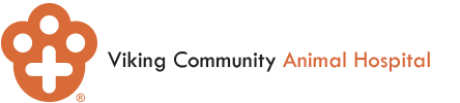 Referral Form for SurgeryConsultation Date: ____________________ Being Seen For: _____________________________Owner’s Name: _________________________________________________________________Phone: __________________________________ Alternate Contact: ______________________Address: ____________________________________________________________________________________________________________________________________________________Patient’s Name: __________________________________ Species: _______________________Breed: ______________________Weight: ______ Sex: ______ (S/N) Color: ________________Rabies Vaccine Date: ________ ( 1yr / 3yr ) DHPP Date: _________ Lepto Date: _____________Bordetella Date: ________ Heartworm Test Date: __________ ( + / - ) Fecal Check: __________Previous Surgeries – Please Specify: ______________________________________________________________________________________________________________________________History of Seizures: ( Y / N )                    Aggressive tendencies: ( Y / N )                   Muzzle: ( Y / N )Any additional information: _____________________________________________________________________________________________________________________________________Presenting Problem or diagnosis: __________________________________ Blood work: ( Y / N )Date presented: ______________ Duration of condition: ______________ Radiographs: ( Y / N )Current medications: __________________________________________________________________________________________________________________________________________Any additional concerns or requests: ____________________________________________________________________________________________________________________________________________________________________________________________________________Referring Veterinarian name: ______________________________________________________Hospital: ________________________________________ Phone Number: ________________Address: ______________________________________________________________________Please return this form to:Viking Community Animal HospitalFax number: 330-494-8179 email: vcah@sbcglobal.net*PLEASE SEND ANY RADIOGRAPHS TO EMAIL LISTED ABOVE*